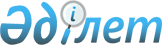 О внесении изменений и дополнений в постановление Правительства Республики Казахстан от 25 декабря 2019 года № 969 "Об утверждении Стратегии развития акционерного общества "Национальная компания "Казахстан инжиниринг" (Kazakhstan engineering)" на 2020 – 2029 годы"Постановление Правительства Республики Казахстан от 22 сентября 2021 года № 664.
      Правительство Республики Казахстан ПОСТАНОВЛЯЕТ:
      1. Внести в постановление Правительства Республики Казахстан от 25 декабря 2019 года № 969 "Об утверждении Стратегии развития акционерного общества "Национальная компания "Казахстан инжиниринг" (Kazakhstan engineering)" на 2020 – 2029 годы" следующие изменения и дополнения:
      в Стратегии развития акционерного общества "Национальная компания "Казахстан инжиниринг" (Kazakhstan engineering)" на 2020 – 2029 годы, утвержденной указанным постановлением:
      приложение 12 изложить в новой редакции согласно приложению 1 к настоящему постановлению;
      приложение 13 исключить;
      дополнить приложением 13-1 согласно приложению 2 к настоящему постановлению;
      приложение 14 исключить;
      дополнить приложением 14-1 согласно приложению 3 к настоящему постановлению.
      2. Настоящее постановление вводится в действие со дня его подписания.
      Продолжение таблицы
					© 2012. РГП на ПХВ «Институт законодательства и правовой информации Республики Казахстан» Министерства юстиции Республики Казахстан
				
      Премьер-Министр
Республики Казахстан

А. Мамин 
Приложение 1
к постановлению Правительства
Республики Казахстан
от 22 сентября 2021 года № 664
Приложение № 12
Ключевые показатели деятельности
Цели Стратегии развития Компании
Задачи Стратегии развития Компании
Ключевые показатели деятельности (КПД) Стратегии развития Компании
Единица измерения
Методика расчета
Значение показателей по годам
Значение показателей по годам
Значение показателей по годам
Значение показателей по годам
Цели Стратегии развития Компании
Задачи Стратегии развития Компании
Ключевые показатели деятельности (КПД) Стратегии развития Компании
Единица измерения
Методика расчета
2018 год
2018 год
2019 год
2019 год
Цели Стратегии развития Компании
Задачи Стратегии развития Компании
Ключевые показатели деятельности (КПД) Стратегии развития Компании
Единица измерения
Методика расчета
план
факт
план
факт
А
Б
В
Г
Д
1
2
3
4
Направление 1. Диверсификация производства
Направление 1. Диверсификация производства
Направление 1. Диверсификация производства
Направление 1. Диверсификация производства
Направление 1. Диверсификация производства
Направление 1. Диверсификация производства
Направление 1. Диверсификация производства
Направление 1. Диверсификация производства
Направление 1. Диверсификация производства
1.1. Расширение производства продукции (услуг) оборонного назначения
Проактивное участие в процессе формирования ГОЗ.

Производство высокотехнологичной продукции.

Повышение доходов от ремонта и модернизации ВВТ.
КПД 1. Доходы Компании от реализации продукции 
млрд. тенге (в реальном выражении)
Совокупный объем доходов от реализации продукции дочерних организаций Компании (снижение доходов с 2021 года связано с   предстоящей продажей части активов Компании)
-
36,2
71,4
-
1.1. Расширение производства продукции (услуг) оборонного назначения
Проактивное участие в процессе формирования ГОЗ.

Производство высокотехнологичной продукции.

Повышение доходов от ремонта и модернизации ВВТ.
КПД 1.1. Доля Компании в объеме продукции машиностроения Республики Казахстан
%
Отношение суммы доходов от реализации продукции ДО к объему продукции машиностроения Республики Казахстан

(снижение показателя 
с 2021 года связано с предстоящей продажей части активов Компании)
-
3,4
5,95
-
1.2. Обеспечение стабильности за счет увеличения продаж продукции двойного и гражданского назначения
Развитие нефтегазового машиностроения.

Развитие энергетического машиностроения.

Развитие транспортного машиностроения.

Развитие сельскохозяйственного машиностроения.

Сервисное обслуживание.
КПД 2. Доля гражданской продукции от общей выручки Компании
%
Отношение суммы доходов ДО от гражданской продукции к совокупным доходам ДО
-
22%
17%
-
1.3. Развитие функции маркетинга и продвижения экспорта
Определение приоритетных направлений деятельности с указанием перспективных рынков, продукции и услуг (стратегический горизонт).

Детальное исследование потребностей внутреннего и внешнего рынков и формирование оптимального ассортимента продукции и услуг военного и гражданского назначения. 

Развитие продаж на внешнем рынке за счет привлечения профессиональных агентских компаний.

Поэтапное привлечение партнеров, франшиз и технологий (в соответствии с приоритетностью продукта или рынка).

Формирование положительного имиджа бренда на внутреннем и международном рынках.

 

 

 

 

 

 

 
КПД 3. Доля доходов от экспорта в общей выручке 
%
Отношение суммы доходов ДО от экспорта к совокупным доходам ДО
-
10%
8%
-
Направление 2. Инновационное развитие
Направление 2. Инновационное развитие
Направление 2. Инновационное развитие
Направление 2. Инновационное развитие
Направление 2. Инновационное развитие
Направление 2. Инновационное развитие
Направление 2. Инновационное развитие
Направление 2. Инновационное развитие
Направление 2. Инновационное развитие
2.1. Повышение инновационности и технологичности выпускаемой продукции и предоставляемых услуг

 
Создание многопрофильного инновационного центра (НИОКР) в структуре Холдинга.

Обучение и повышение квалификации сотрудников.

Внедрение технологий Индустрии 4.0 за счет цифровизации производственных процессов. 
КПД 4. Доля расходов на развитие инноваций от общих доходов 
%
Отношение суммы расходов на развитие инноваций к совокупным доходам Холдинга

 

 
-
-
0,5%
-
2.1. Повышение инновационности и технологичности выпускаемой продукции и предоставляемых услуг

 
Создание многопрофильного инновационного центра (НИОКР) в структуре Холдинга.

Обучение и повышение квалификации сотрудников.

Внедрение технологий Индустрии 4.0 за счет цифровизации производственных процессов. 
КПД 5. Количество сотрудников Компании и ДЗО, прошедших обучение или повысивших квалификацию
чел.
Количество сотрудников Компании и ДЗО, прошедших обучение или повысивших квалификацию
-
-
100
-
Направление 3. Развитие производственного потенциала и повышение операционной эффективности
Направление 3. Развитие производственного потенциала и повышение операционной эффективности
Направление 3. Развитие производственного потенциала и повышение операционной эффективности
Направление 3. Развитие производственного потенциала и повышение операционной эффективности
Направление 3. Развитие производственного потенциала и повышение операционной эффективности
Направление 3. Развитие производственного потенциала и повышение операционной эффективности
Направление 3. Развитие производственного потенциала и повышение операционной эффективности
Направление 3. Развитие производственного потенциала и повышение операционной эффективности
Направление 3. Развитие производственного потенциала и повышение операционной эффективности
3.1. Обеспечение необходимого уровня технической и технологической оснащенности 
Создание подразделения по инженерному консалтингу и технологическому аудиту.
КПД 6. Инвестиции в основной капитал 
%
Объем капитальных вложений ДО в % к объему доходов от реализации дочерних организаций
-
-
-
-
3.2. Снижение производственной себестоимости
Цифровизация производственных и бизнес-процессов.

Построение интегрированной системы стратегического и операционного планирования.

Внедрение раздельного учета затрат.

Автоматизация складов.

Внедрение новой модели ТОиР оборудования.

Сокращение ТМЗ.

Внедрение категорийного управления закупками.

Внедрение бережливого производства.

 

 

 
КПД 7. Доля себестоимости в выручке
%
Отношение себестоимости к доходам 
-
94%
90%
-
Направление 4. Организационное развитие
Направление 4. Организационное развитие
Направление 4. Организационное развитие
Направление 4. Организационное развитие
Направление 4. Организационное развитие
Направление 4. Организационное развитие
Направление 4. Организационное развитие
Направление 4. Организационное развитие
Направление 4. Организационное развитие
4.1. Повышение управляемости Холдинга
АО "НК "Казахстан инжиниринг" должен стать центром компетенций для ДЗО в их становлении конкурентоспособной компанией.

Трансформация системы управления и организации производственной деятельности - внедрение новой модели управления.

Внедрение новой системы мотивации.

Усиление централизованной функции стандартизации и сертификации.

Внедрение процессно-ориентированного управления.

Совершенствование действующей системы КПД.

Создание ОЦО (общий центр обслуживания – централизация вспомогательных функций).
КПД 8. Рост производительности труда
тыс. тенге
Отношение доходов Компании к численности сотрудников
-
8 537
 9 078 
-
4.2. Повышение рентабельности портфеля активов Холдинга 
Привлечение бизнес-партнеров.

Создание совместных предприятий.

Создание консорциумов.
КПД 9. Повышение показателя рентабельности активов, ROA
 %
Отношение чистой прибыли Компании к ее активам
-
-3,1%
3,1%
-
4.2. Повышение рентабельности портфеля активов Холдинга 
Привлечение бизнес-партнеров.

Создание совместных предприятий.

Создание консорциумов.
КПД 10. Приток прямых иностранных инвестиций
тыс. долл. США
Сумма инвестированных партнерами средств в совместно реализуемые проекты на территории Республики Казахстан
-
-
-
-
Направление 5. Устойчивое развитие
Направление 5. Устойчивое развитие
Направление 5. Устойчивое развитие
Направление 5. Устойчивое развитие
Направление 5. Устойчивое развитие
Направление 5. Устойчивое развитие
Направление 5. Устойчивое развитие
Направление 5. Устойчивое развитие
Направление 5. Устойчивое развитие
5.1. Улучшение корпоративной культуры
Разработка и реализация плана мероприятий по антикоррупционным мерам.

Формирование командного духа путем организации 
КПД 11. Уровень эффективности внутригрупповой коммуникации
баллы
Проведение опроса сотрудников по шкале от 0 до 10 баллов
-
4
4
-
тренингов, корпоративного обучения, ротации кадров, тимбилдингов.

Обеспечение гендерного баланса при наборе сотрудников.
КПД 12. Увеличение доли женщин на уровне принятия решений 
%
Отношение количества руководящих должностей, занимаемых женщинами, к общему количеству руководящих должностей
-
-
21%
-
тренингов, корпоративного обучения, ротации кадров, тимбилдингов.

Обеспечение гендерного баланса при наборе сотрудников.
КПД 13. Сокращение доли государственного участия в экономике для увеличения доли среднего предпринимательства 
кол-во реализованных активов
Количество активов Компании, реализованных в рамках приватизации и реструктуризации
-
-
-
1
5.2. Повышение удовлетворенности персонала
Подписание коллективных договоров. 

Внедрение новой системы мотивации.

Улучшение социального пакета

Разработка и реализация стратегии по HR.
КПД 14. Текучесть кадров
%
Отношение уволенных сотрудников к среднегодовой численности штата
-
15%
Менее 15%
-
5.3. Повышение уровня безопасности и охраны труда и экологичности производства
Разработка и реализация плана мероприятий по производственной безопасности.

Внедрение системы управления безопасностью.

Активное внедрение и повышение роли производственных советов по охране труда на предприятиях.

Разработка и реализация плана мероприятий по энергоэффективности, в т.ч. по внедрению "зеленых" технологий.

Внедрение системы экологического менеджмента.
КПД 15. Нулевой уровень смертности
уровень производственной смертности
Количество смертей на производстве в Компании
-
0
0
-
5.3. Повышение уровня безопасности и охраны труда и экологичности производства
Разработка и реализация плана мероприятий по производственной безопасности.

Внедрение системы управления безопасностью.

Активное внедрение и повышение роли производственных советов по охране труда на предприятиях.

Разработка и реализация плана мероприятий по энергоэффективности, в т.ч. по внедрению "зеленых" технологий.

Внедрение системы экологического менеджмента.
КПД 16. Доля ДО использующих "зеленые" технологии
%
Отношение количества ДО, использующих в производстве "зеленые" технологии, к общему количеству ДО
-
-
10%
-
Направление 6. Финансовая устойчивость
Направление 6. Финансовая устойчивость
Направление 6. Финансовая устойчивость
Направление 6. Финансовая устойчивость
Направление 6. Финансовая устойчивость
Направление 6. Финансовая устойчивость
Направление 6. Финансовая устойчивость
Направление 6. Финансовая устойчивость
Направление 6. Финансовая устойчивость
6.1. Обеспечение оптимальной 
Рефинансирование и/или реструктуризация долга.
КПД 17. Коэффициент долговой нагрузки, 
Отношение долга к показателю EBITDA
-
4,5
3,7
-
долговой нагрузки
Корректное планирование и строгое исполнение бюджета.
Долг/EBITDA
6.2. Повышение рентабельности
Развитие, модернизация и создание современных производств.

Участие и инициация государственных программ в сфере развития машиностроения.

Участие в планировании и реализации ГОЗ.

Участие в крупных межотраслевых проектах.
КПД  18. ROIC
%
Отношение показателя NOPLAT к среднему вложенному капиталу
-
0,79
1,73
-
Значение показателей по годам
Значение показателей по годам
Значение показателей по годам
Значение показателей по годам
Значение показателей по годам
Значение показателей по годам
Значение показателей по годам
Значение показателей по годам
Значение показателей по годам
Значение показателей по годам
2020
2021
2022
2023
2024
2025
2026
2027
2028
2029
план
план
план
план
план
план
план
план
план
план
5
6
7
8
9
10
11
12
13
14
Стратегическое направление 1.  Диверсификация производства
Стратегическое направление 1.  Диверсификация производства
Стратегическое направление 1.  Диверсификация производства
Стратегическое направление 1.  Диверсификация производства
Стратегическое направление 1.  Диверсификация производства
Стратегическое направление 1.  Диверсификация производства
Стратегическое направление 1.  Диверсификация производства
Стратегическое направление 1.  Диверсификация производства
Стратегическое направление 1.  Диверсификация производства
Стратегическое направление 1.  Диверсификация производства
59,3
54,6
41,2
41,8
48,8
53
60
68
78,7
86,6
4,8%
4,2%
3,1%
3,0%
3,4%
3,6%
3,9%
4,2%
4,7%
5,0%
20%
23%
24%
26%
28%
30%
33%
37%
38%
40%
9%
9%
2,9%
2,8%
2,8%
4%
6%
10%
14%
15%
Стратегическое направление 2.  Инновационное развитие
Стратегическое направление 2.  Инновационное развитие
Стратегическое направление 2.  Инновационное развитие
Стратегическое направление 2.  Инновационное развитие
Стратегическое направление 2.  Инновационное развитие
Стратегическое направление 2.  Инновационное развитие
Стратегическое направление 2.  Инновационное развитие
Стратегическое направление 2.  Инновационное развитие
Стратегическое направление 2.  Инновационное развитие
1%
1%
1,5%
2%
2%
3%
3%
4%
5%
5%
150
200
250
300
400
500
600
700
800
800
Стратегическое направление 3. Развитие производственного потенциала и повышение операционной эффективности
Стратегическое направление 3. Развитие производственного потенциала и повышение операционной эффективности
Стратегическое направление 3. Развитие производственного потенциала и повышение операционной эффективности
Стратегическое направление 3. Развитие производственного потенциала и повышение операционной эффективности
Стратегическое направление 3. Развитие производственного потенциала и повышение операционной эффективности
Стратегическое направление 3. Развитие производственного потенциала и повышение операционной эффективности
Стратегическое направление 3. Развитие производственного потенциала и повышение операционной эффективности
Стратегическое направление 3. Развитие производственного потенциала и повышение операционной эффективности
Стратегическое направление 3. Развитие производственного потенциала и повышение операционной эффективности
Стратегическое направление 3. Развитие производственного потенциала и повышение операционной эффективности
-
1,7
1,8
2,0
2,1
2,5
2,75
3,0
3,3
3,7
87%
85%
83%
82%
81%
80%
79%
78%
77%
76%
Направление 4. Организационное развитие
Направление 4. Организационное развитие
Направление 4. Организационное развитие
Направление 4. Организационное развитие
Направление 4. Организационное развитие
Направление 4. Организационное развитие
Направление 4. Организационное развитие
Направление 4. Организационное развитие
Направление 4. Организационное развитие
Направление 4. Организационное развитие
11 060
10 767
12 094 
12 672 
13 700 
14 900 
16 100 
17 400
18 780
20290
6%
4%
4%
4,3%
6%
8%
10%
10%
10%
10%
-
670   
2 010   
2 679  
7 019
8 020
-
-
-
-
Направление 5. Устойчивое развитие
Направление 5. Устойчивое развитие
Направление 5. Устойчивое развитие
Направление 5. Устойчивое развитие
Направление 5. Устойчивое развитие
Направление 5. Устойчивое развитие
Направление 5. Устойчивое развитие
Направление 5. Устойчивое развитие
Направление 5. Устойчивое развитие
Направление 5. Устойчивое развитие
5
5
5
6
6
7
7
7
8
8
22%
23%
24%
25%
25%
26%
26%
27%
28%
28%
-
2
3
5
0
0
0
0
0
0
Менее 15%
Менее 15%
Менее 15%
Менее 15%
Менее 10%
Менее 10%
Менее 10%
Менее 10%
Менее 10%
Менее 10%
0
0
0
0
0
0
0
0
0
0
20%
30%
40%
50%
60%
70%
80%
90%
100%
100%
Направление 6.  Финансовая устойчивость
Направление 6.  Финансовая устойчивость
Направление 6.  Финансовая устойчивость
Направление 6.  Финансовая устойчивость
Направление 6.  Финансовая устойчивость
Направление 6.  Финансовая устойчивость
Направление 6.  Финансовая устойчивость
Направление 6.  Финансовая устойчивость
Направление 6.  Финансовая устойчивость
Направление 6.  Финансовая устойчивость
3
2,7
2,5
1,9
1,7
1,6
1,5
1,3
1,2
1,2
2,7%
2,35%
2,5%
3,3%
4,5%
5,5%
6,5%
7,5%
9%
10%Приложение 2
к постановлению Правительства
Республики Казахстан
от 22 сентября 2021 года № 664
Приложение № 13-1
Результаты достижения 
АО "НК "Казахстан инжиниринг"
поставленных целей
Стратегические показатели Национального плана развития Республики Казахстан до 2025 года 
КПД Компании, предусмотренные Стратегией развития на 2020 – 2029 годы
Рост производительности труда
Рост производительности труда предприятий Компании не менее чем в 2 раза
Доля среднего предпринимательства в экономике
Приватизация 10 дочерних и зависимых организаций Компании 
Объем несырьевого экспорта товаров и услуг
Увеличение доли экспорта в выручке Компании в 1,5 раза
Инвестиции в основной капитал
Объем инвестиций в основной капитал - не менее 14 млрд. тенге до 2029 года
Валовый приток прямых иностранных инвестиций
Привлечение не менее 20 млн. долларов США прямых иностранных инвестиций до 2025 года за счет реализации совместных с иностранными партнерами проектов
Индикаторы Стратегического плана Министерства индустрии и инфраструктурного развития Республики Казахстан 
КПД Компании, предусмотренные Стратегией развития на 2020 – 2029 годы 
ИФО производства продукции машиностроения
Рост доходов Компании от реализации продукции – в 2 раза
Реальный рост производительности труда в отраслях обрабатывающей промышленности
Рост производительности труда предприятий Компании не менее чем в 2 раза
Рост инвестиций в основной капитал в обрабатывающую промышленность
Объем инвестиций в основной капитал - не менее 14 млрд. тенге до 2029 года
Снижение общего уровня опасности производственных объектов в отраслях промышленности 
Нулевой уровень производственной смертности в Компании 
Энергоемкость обрабатывающей промышленности
Доля дочерних организаций, использующих "зеленые" технологии, – 100 %Приложение 3
к постановлению Правительства
Республики Казахстан
от 22 сентября 2021 года № 664
Приложение № 14-1
Стратегическая карта Компании
Документ первого уровня системы государственного планирования 
Документ второго уровня системы государственного планирования
Ключевые показатели деятельности Компании, предусмотренные Стратегией развития
Национальный план развития Республики Казахстан до 2025 года, утвержденный Указом Президента Республики Казахстан от 15 февраля 2018 года № 636
Стратегический план Министерства индустрии и инфраструктурного развития Республики Казахстан на 2020 – 2024 годы, утвержденный приказом Министра индустрии и инфраструктурного развития Республики Казахстан от 28 декабря 2019 года № 954
Ключевые показатели деятельности АО "НК "Казахстан инжиниринг", предусмотренные Стратегией развития Компании на 2020 – 2029 годы, утвержденной постановлением Правительства Республики Казахстан от 25 декабря 2019 года № 969
Рост производительности труда, % прироста от уровня 2019 года в ценах 2019 года

(2020 – 2,6; 2021 – 0,4; 2022 – 4,7; 2023 – 10,4; 
2024 – 15,0; 2025 – 20,6)
Рост производительности труда в отраслях обрабатывающей промышленности
Рост производительности труда
Доля среднего предпринимательства в экономике, % ВДС в ВВП (2020 – 8,7; 2021 – 10; 2022 – 11,2; 
2023 – 12,5; 2024 – 13,7; 2025 – 15)
Отсутствует
Сокращение доли государственного участия в экономике для увеличения доли среднего предпринимательства
Объем несырьевого экспорта товаров и услуг, млрд долл. США (2020 – 20; 2021 – 29,2; 2022 – 31,8; 
2023 – 34,6; 2024 – 37,7; 2025 – 41)
Отсутствует
Доля доходов от экспорта в общей выручке
Инвестиции в основной капитал, % от ВВП 
(2020 – 17,4; 2021 – 20; 2022 – 21,3; 2023 – 23,5; 
2024 – 25,2; 2025 – 30)
Целевой объем инвестиций в основной капитал
Инвестиции в основной капитал
Валовый приток прямых иностранных инвестиций, млрд долл. США (2020 – 14,5; 2021 – 15,9; 
2022 – 23,9; 2023 – 25,1; 2024 – 27,6; 2025 – 30)
Отсутствует
Приток прямых иностранных инвестиций